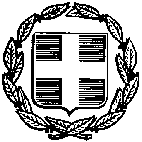 ΘΕΜΑ:  Λειτουργία Ενιαίου Τύπου Ολοήμερου Νηπιαγωγείου Την Παρασκευή 14 Οκτωβρίου 2016 και κατά τις ώρες 12.30 – 14.00, σας καλώ σε παιδαγωγική και επιστημονική συνάντηση εργασίας στο χώρο του 2ου Νηπιαγωγείου Κισάμου, με βασικό θέμα συζήτησης τη λειτουργία των νηπιαγωγείων σας ως προς τους ακόλουθους άξονες: (1)  Μακροπρόθεσμος Προγραμματισμός Εκπαιδευτικού Έργου σχολικού έτους 2016-2017.(3)  Παιδαγωγικά και Διδακτικά θέματα που σας ενδιαφέρουν.  Παρακαλώ συζητήστε τα πιο πάνω θέματα στο Σύλλογο Διδασκόντων του νηπιαγωγείου σας, προκειμένου να μεταφερθούν οι απόψεις όλων στη συνάντηση.Η Σχολική Σύμβουλος Π.Α 50ης Περιφέρειας                                                                                                  Πόπη Κασσωτάκη - Ψαρουδάκη       ΕΛΛΗΝΙΚΗ ΔΗΜΟΚΡΑΤΙΑ      ΥΠΟΥΡΓΕΙΟ ΠΑΙΔΕΙΑΣ, ΕΡΕΥΝΑΣ ΚΑΙ  ΘΡΗΣΚΕΥΜΑΤΩΝ 	                     Ημερ.: 7/10/2016                                   Αρ. Πρ. : 109ΠΕΡ/ΚΗ Δ/ΝΣΗ Π/ΘΜΙΑΣ & Δ/ΘΜΙΑΣ               ΕΚΠ/ΣΗΣ  ΚΡΗΤΗΣ                                                             ΣΧΟΛΙΚΗ  ΣΥΜΒΟΥΛΟΣ Π.Α. 50ης Π.Ταχ. Δ/νση : Γκερόλα 48Β                      73132 ΧανιάΠληρ. : Π. Κασσωτάκη-ΨαρουδάκηΤηλ. : 28210 47330e-mail : pkassot@gmail.com                     ΠΡΟΣ: Τις Προϊσταμένες των                     νηπιαγωγείων Δήμου  Κισάμου                     ΚΟΙΝ.:  1. Κ. Προϊστάμενο                      Ε.  &  Π. Κ. ΠΕ Κρήτης.                       2.  Κ. Δντή ΠΕ Χανίων